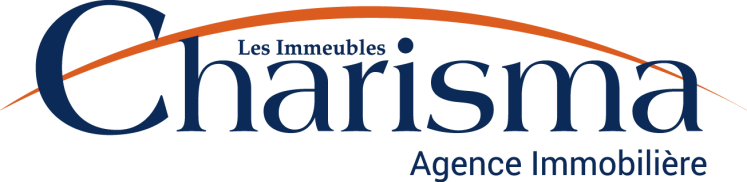 Referral and renumeration sharing agreementProperty address: _______________________________________________________________________                                 ______________________________________________________________________Customer name referred: _________________________________________________________________Hereby, it is understood and accepted by the parties named below that there is a transaction between the undersigned on the above-mentioned reference, the sharing of this transaction will be as follows :Amount of the agreement INCLUDED TAXES: ______________________________________________ORPercentage of the agreement: _____________________________________________________________Partie 1: Broker who agrees to pay the remuneration Represented by the broker :_______________________________    License number :_______________Partie 2 : Broker who will receive the remunerationRepresented by the broker :________________________________    License number :______________Signed at _____________________ on ________________________ 20________ at ____________ hoursSignature Partie 1 :__________________________ Represented by :_____________________________Signed at _______________________ on ________________________ 20________ at __________ hoursSignature Partie 2 :____________________________ Represented by :___________________________ Agency: ________________________________________________________________________________Agency: ________________________________________________________________________________Address :_____________________________________State/Province :___________________________City :________________________________________ZIP/PO Box :_____________________________Phone :______________________________________Fax :____________________________________Agency :________________________________________________________________________________Agency :________________________________________________________________________________Address :_____________________________________State/Province :___________________________City :________________________________________ZIP/PO Box :_____________________________Phone :______________________________________Fax :____________________________________